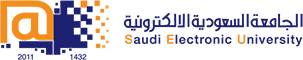 College of Administrative and Financial SciencesAssignment 2Deadline: 28/03/2020 @ 23:59For Instructor’s Use onlyInstructions – PLEASE READ THEM CAREFULLY The Assignment must be submitted on Blackboard (WORD format only) via allocated folder.Assignments submitted through email will not be accepted.Students are advised to make their work clear and well presented, marks may be reduced for poor presentation. This includes filling your information on the cover page.Students must mention question number clearly in their answer.Late submission will NOT be accepted.Avoid plagiarism, the work should be in your own words, copying from students or other resources without proper referencing will result in ZERO marks. No exceptions. All answered must be typed using Times New Roman (size 12, double-spaced) font. No pictures containing text will be accepted and will be considered plagiarism).Submissions without this cover page will NOT be accepted. Course Learning Outcomes-CoveredAssignment 2Reference Source: Book-Ch:-13 & 14                                                                  (10 Marks)Answer:1.2.3..Course Name: Organizational BehaviorStudent’s Name:Course Code: MGT301Student’s ID Number:Semester: IICRN:Academic Year: 1440/1441 HAcademic Year: 1440/1441 HInstructor’s Name: Dr xxxxxxxxxxxxxxxxxInstructor’s Name: Dr xxxxxxxxxxxxxxxxxStudents’ Grade:  00/10Level of Marks: High/Middle/Low1Develop the problem-solving skills for teamwork especially if the problem relates to the task (Lo 3.2).2Ability to communicate and share information within the team and organization in professional manner (Lo 4.4).Critical Thinking:-Leadership                                                                             Use at least 3 scientific references to support your answers. Follow APA-style when referencing.Assignment Question(s):Define leadership and explain the difference between being a manager and being a leader. Which boss would you rather have? Why? (02 Marks)The leadership style theories, which you have learned in the chapter 13 & 14 based on that determine which leadership styles are suitable for managers who are managing workers ( both Blue collar & White collar) in the organizations.(03 Marks)Describe directive leadership and supportive leadership, Explain their importance. (02 Marks)How organizations are benefitted from supportive leadership? Give an example of such organization which you might have come across. (03 Marks)